К А Р А Р 					            	                              Р Е Ш Е Н И ЕОб отмене решения Совета сельского поселения  Новозирганский сельсовет муниципального района Хайбуллинский район Республики Башкортостан от 27 августа 2015 года №Р-34/150 «Об утверждении Правил присвоения, изменения и аннулирования адресов на территории сельского поселения Новозирганский  сельсовет муниципального района Хайбуллинский район Республики Башкортостан»В соответствии с пунктом 3 статьи 5 Федерального закона "О федеральной информационной адресной системе», пунктом 1 статьи 48 Федерального закона "Об общих принципах организации местного самоуправления в Российской Федерации" Совет сельского поселения Новозирганский сельсовет муниципального района Хайбуллинский район Республики Башкортостан решил:1. Отменить решение Совета сельского поселения Новозирганский сельсовет муниципального района Хайбуллинский район Республики Башкортостан от 27 августа  2015 года  №Р-34/150  «Об утверждении Правил присвоения, изменения и аннулирования адресов на территории сельского поселения Новозирганский  сельсовет муниципального района Хайбуллинский район Республики Башкортостан».2. Обнародовать  настоящее решение на информационном стенде Администрации  сельского поселения Новозирганский  сельсовет  и разместить на официальном сайте сельского поселения Новозирганский сельсовет  муниципального района Хайбуллинский район Республики Башкортостан в сети Интернет.Глава сельского поселения                                                                          Новозирганский сельсовет  муниципального района  Хайбуллинский район                                                                           Республики Башкортостан                                                                Х.М.Шарипов                                               с.Новый Зирган25 января 2017 года№ Р- 7/55Башкортостан Республикаһының Хәйбулла районымуниципаль районыныңЯңы Ергән ауыл советыауыл биләмәһе Советы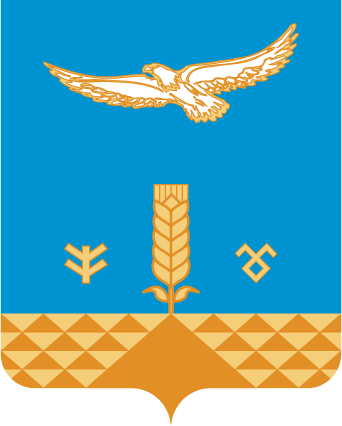 Совет сельского поселения Новозирганский сельсоветмуниципального районаХайбуллинский районРеспублики Башкортостан